Духовой оркестр Санкт-Петербургского государственного института культуры. Художественный руководитель и дирижерлауреат международный конкурсов, доцент А.А. Кириллов 1. Джордж Гершвин "Rhapsody in blue"
исполняет концертный духовой оркестр СПбГИК
партия фортепиано Полина Корунова
дирижер Антон Кириллов

2. Сергей Головко "Русский концерт для маримбы с оркестром" I часть
исполняют:
Александра Прудникова - маримба
Ангелина Суровая - фортепиано

3. Ней Розауро "Концерт для маримбы с оркестром" I часть.
исполняет концертный духовой оркестр СПбГИК
партия маримбы Алена Бодяко
дирижер Антон Кириллов

4. Дмитрий Шостакович "Вальс №2" из эстрадно-джазовой сюиты.
исполняет концертный духовой оркестр СПбГИК,
дирижер Антон Кириллов

5. Астор Пьяццолла "2 пьесы : "Бордель", "Кафе"
исполняет квартет кларнетов кафедры духовых и ударных инструментов в составе:
Матвей Паутов
Диана Старцева
Илья Никольский
Алина Фаттахова
класс старшего преподавателя Ерофеева Романа Вячеславовича

6. Иоганн Себастьян Бах "Бранденбургский концерт № 3" I часть.
исполняет квартет саксофонов кафедры духовых и ударных инструментов в составе:
Дмитрий Тришин
Андрей Гиляров
Михаил Михайлов
Мария Худанова
класс старшего преподавателя Черкасовой Юлии Петровны

7. Астор Пьяццолла "Закрой глаза и слушай"
исполняет квартет саксофонов кафедры духовых и ударных инструментов, дирижер Антон Кириллов
8. Арам Хачатурян "Лезгинка" из балета "Гаянэ".
исполняет концертный духовой оркестр СПбГИК,
дирижер Антон Кириллов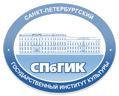 ВСТРЕЧИ В БЕЛОМ ЗАЛЕVII декабрьский музыкальный фестиваль«Души прекрасные порывы»ПРОГРАММАсовместного проектакафедры фортепиано и кафедры духовых и ударных инструментов21 декабря 2021Белый зал СПбГИКНачало в 17.00